Virologica SinicaSupplementary DataIn vitro investigation of HBV clinical isolates from Chinese patients reveals that genotype C isolates possess higher infectivity than genotype B isolatesTingting Liu a,1, Anlei Liu b,1, Yong Liu c, Shan Cen d,*, Quan Zhang c,e,*a Department of Transfusion Medicine, Nanjing Drum Tower Hospital, The Affiliated Hospital of Nanjing University Medical School, Nanjing, 210008, Chinab Department of Emergency Medicine, Peking Union Medical College Hospital, Chinese Academy of Medical Science, Beijing, 100730, China c Department of Laboratory Medicine, Nanjing Drum Tower Hospital and Jiangsu Key Laboratory for Molecular Medicine, The Affiliated Hospital of Nanjing University Medical School, Nanjing, 210008, Chinad Institute of Medicinal Biotechnology, Chinese Academy of Medical Science, Beijing, 100050, Chinae Department of Infectious Diseases, Nanjing Drum Tower Hospital, The Affiliated Hospital of Nanjing University Medical School, Nanjing, 210008, China* Corresponding authors. E-mail addresses: huanlezq44@126.com (Q. Zhang), shancen@imb.pumc.edu.cn (S. Chen)1 Tingting Liu and Anlei Liu contributed equally to this work.Supplementary Table S1 Sequences of primers used.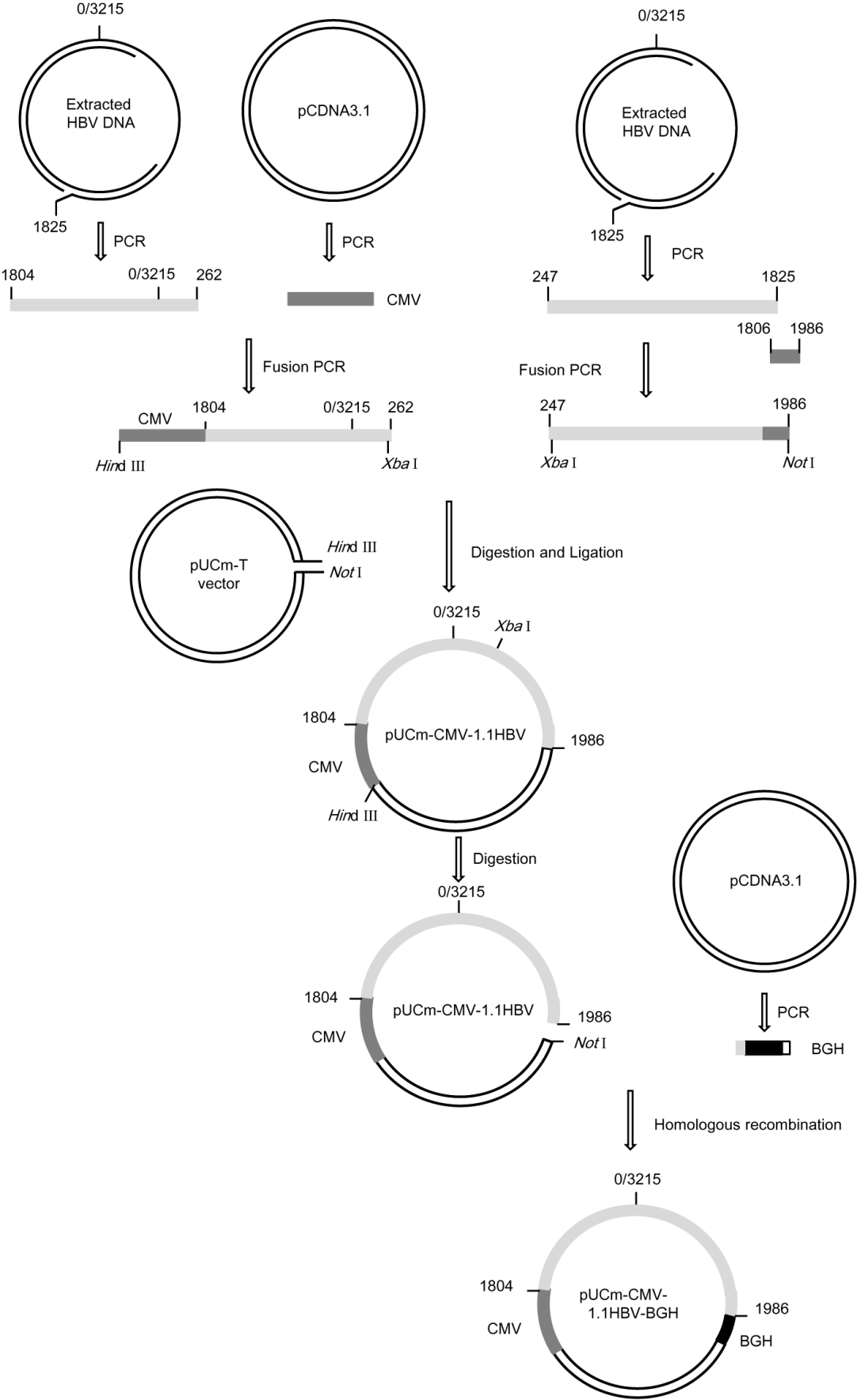 Supplementary Fig. S1 Construction procedures of the plasmids containing 1.1-mer HBV genome.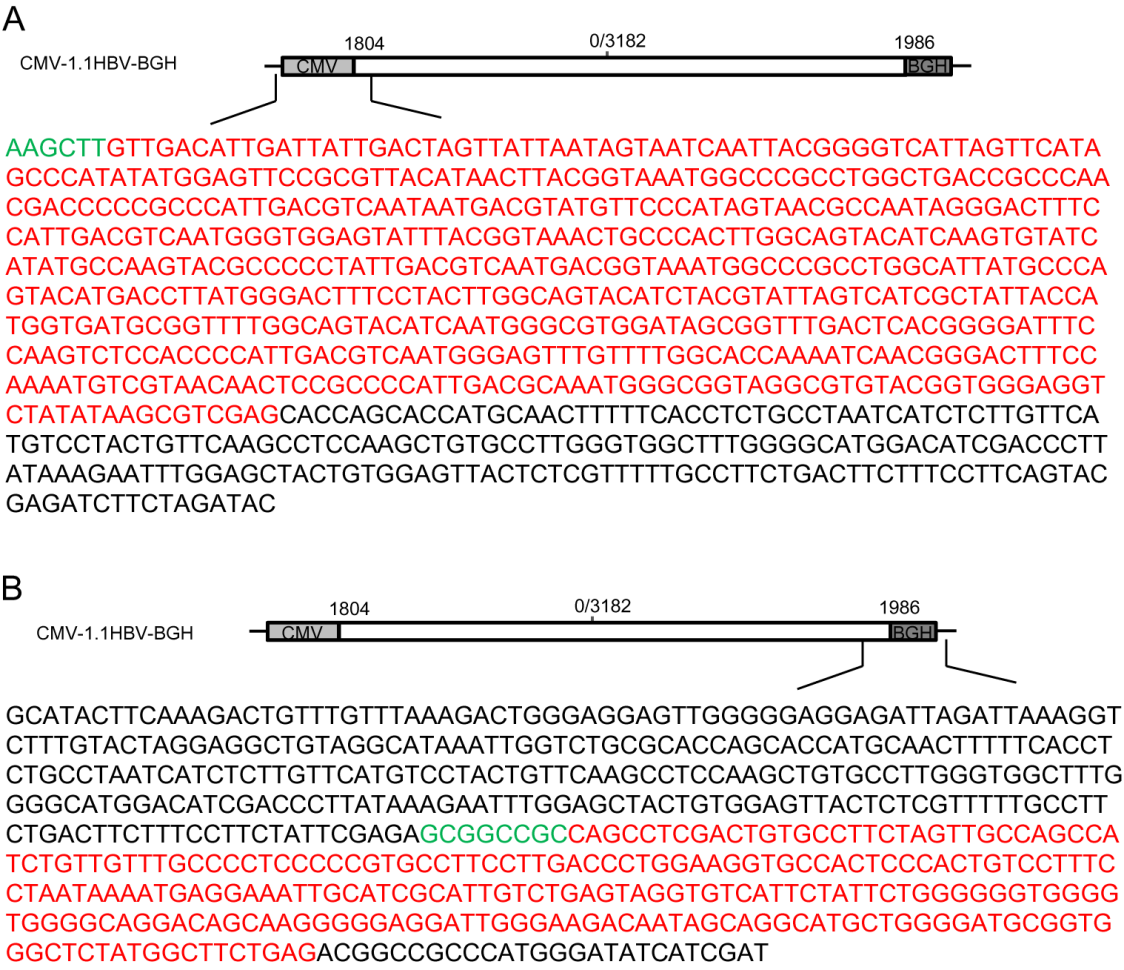 Supplementary Fig. S2 CMV and BGH sequences used in the plasmids containing 1.1-mer HBV genome. A The green sequence is the restriction site of Hind III. The red sequence is the sequence of the CMV promoter, followed by the HBV genomic sequence cloned from HepG2.2.15 cells. B The green sequence is the restriction site of Not I, and the following red sequence is the sequence of BGH polyadenylation signal. CMV, cytomegalovirus; BGH, bovine growth hormone.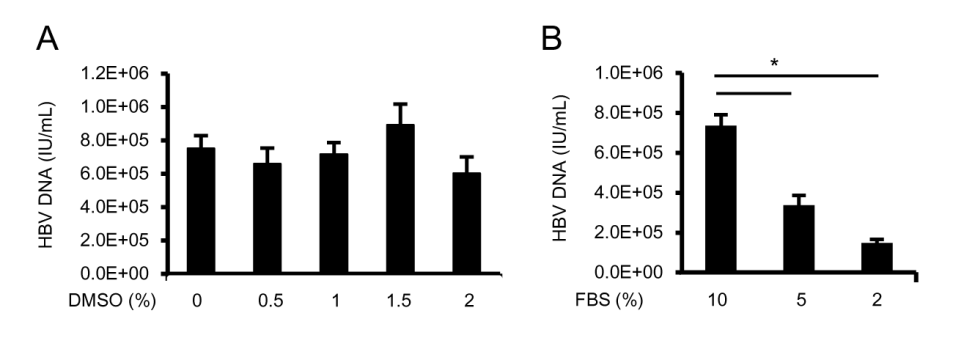 Supplementary Fig. S3 Effects of different cell culture conditions on virion DNA production. A Addition of DMSO to the culture medium. B Different concentrations of FBS in the culture medium. Statistical analysis was performed by the Student's t-test (two-tailed). *P < 0.05. FBS, fetal bovine serum.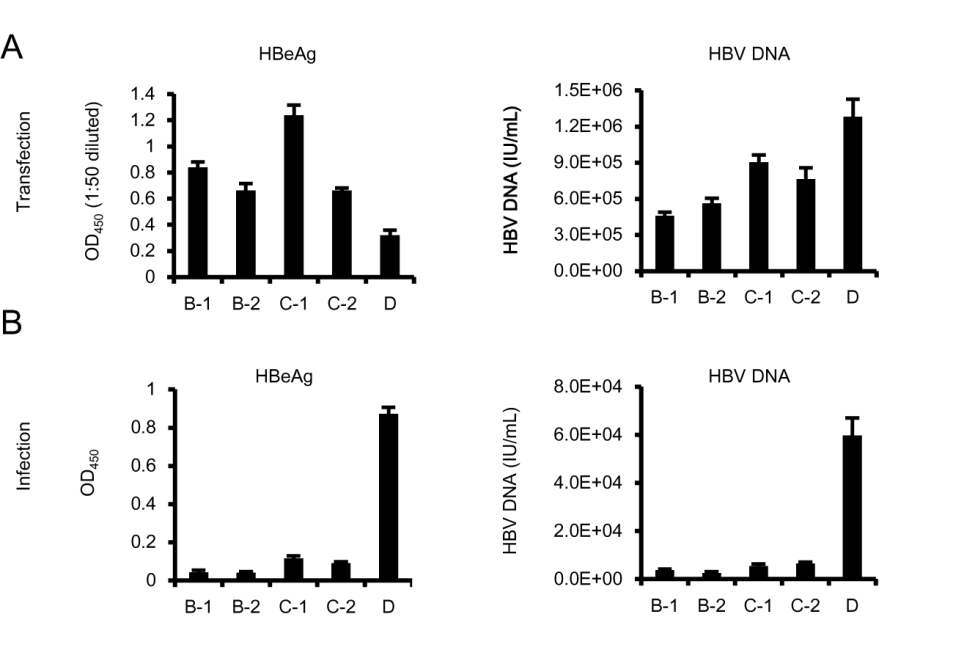 Supplementary Fig. S4 Infection of HepG2-NTCP cells by HBV particles derived from the cells transfected with 1.3-mer HBV-expression constructs. A HepG2 cells were transiently transfected with 1.3-mer HBV-expression constructs containing indicated HBV isolates. The culture medium was collected at days 5–7 post-transfection. Secreted HBeAg and virion DNA in the supernatants were measured by ELISA and qPCR, respectively. B HepG2-NTCP cells were infected with indicated HBV particles concentrated from the culture supernatants of transfected HepG2 cells at 100 MOI. On day 8 post-infection, HBeAg and HBV DNA in the supernatants of infected cells were measured. Results are shown as mean values ± standard deviation. HBeAg, hepatitis B e antigen; HBcAg, hepatitis B core antigen; HBsAg, hepatitis B surface antigen. qRT-PCR analysis:qRT-PCR analysis:qRT-PCR analysis:HBV DNASense primer5’-GAGTGTGGATTCGCACTCC-3’Anti-sense primer5’-GAGGCGAGGGAGTTCTTCT-3’VectorSense primer5’-gatgcttttctgtgactggtgag-3’Anti-sense primer5’-cgttttccaatgatgagcactt-3’HBV cccDNASense primer5’-TGCACTTCGCTTCACCT-3’HBV cccDNAAnti-sense primer5’-AGGGGCATTTGGTGGTC-3’Sense primer of isolate C-75’-TGCACTTCGCGTCACCT-3’Anti-sense primer of isolate B-7 and B-105’-AGGGGCATTTTGTGGTC-3’Cloning of 1.1-fold HBV genome:Cloning of 1.1-fold HBV genome:Cloning of 1.1-fold HBV genome:CMVSense primer5’-GTATGAAAGCTTGTTGACATTGATTATTGA-3’Anti-sense primer5’-TTGCATGGTGCTGGTGCTCGACGCTTATATAGACCTCCCA-3’HBV1804-3215-262Sense primer5’-TCTATATAAGCGTCGAGCACCAGCACCATGCAACTT-3’Anti-sense primer5’-CCACCACGAGTCTAGACTCTGT-3’CMV-1804-3215-262Sense primer5’-GTATGAAAGCTTGTTGACATTGATTATTGA-3’CMV-1804-3215-262Anti-sense primer5’-CCACCACGAGTCTAGACTCTGT-3’HBV 247-1841Sense primer5’-ATCTAGTCTAGACTCGTGGTGG-3’Anti-sense prime5’-TGATTAGGCAGAGGTGAAAAAGTTGCATGGTGCTGGT-3’HBV 1805-1986Sense primer5’-ACCAGCACCATGCAACTTTTTCACCTCTGCCTAATCA-3’Anti-sense prime5’-AGTTGCGGCCGCTCTCGAATAGAAGGAAAG-3’HBV 247-1986Sense primer            5’-ATCTAGTCTAGACTCGTGGTGG-3’Anti-sense prime 5’-AGTTGCGGCCGCTCTCGAATAGAAGGAAAG-3’BGHSense primer5’-CTTTCCTTCTATTCGAGAGCGGCCGCCAGCCTCGACTGTGCCTTCT-3’Anti-sense primer5’-ATCGATGATATCCCATGGGCGGCCGTCTCAGAAGCCATAGAGCCCA-3’